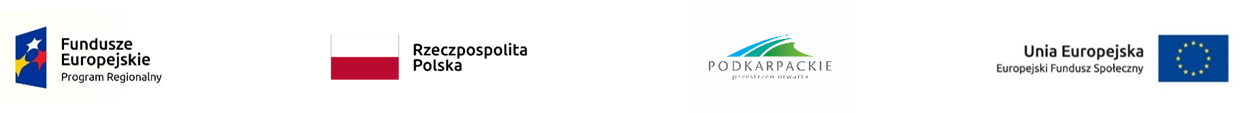 Załącznik nr 14: Szczegółowy harmonogram udzielania wsparciaSZCZEGÓŁOWY HARMONOGRAM UDZIELANIA WSPARCIANazwa Beneficjenta: Powiat Sanocki/Powiatowy Urząd Pracy w Sanoku
Nr Projektu: RPPK.07.01.00-18-0135/20
Tytuł Projektu: Aktywnie na rynku pracy
Za okres: 01.07.2021-31.03.202Lp.Rodzaj wsparcia/działania (w przypadku szkoleń – dokładna nazwa szkolenia)Data udzielania wsparcia/
działaniaGodziny udzielania wsparcia/ działaniaDokładny adres realizacji wsparcia/ działaniaNazwa wykonawcy (np. w przypadku szkoleń, konferencji…) oraz nazwa pracodawcy (w przypadku staży zawodowych)Liczba uczestnikówCzy zamieszczono harmonogram udzielania wsparcia/działań na stronie internetowej projektu lub innej stronie www Beneficjenta (TAK/NIE). Jeżeli tak, należy podać adres strony www1Realizacja staży-II  nabór01.12.2021- 31.03.2023Zgodnie z IPD UPwww.sanok.praca.gov.pl2Realizacja prac interwencyjnych- II nabór01.12.2021- 31.03.2023Zgodnie z IPD UPwww.sanok.praca.gov.pl2Realizacja prac interwencyjnych- II nabór22.06.2022-21.12.2022ul. Aleja Wojska Polskiego 30,  38-500 SanokKlaudia Ostrowska „Niebo w gębie” Catering, 1www.sanok.praca.gov.pl2Realizacja prac interwencyjnych- II nabór22.06.2022-21.12.2022ul. Robotnicza 5a,  38-500 SanokWioletta Hydzik Biuro Rachunkowe „LIDER”, 1www.sanok.praca.gov.pl2Realizacja prac interwencyjnych- II nabór22.06.2022-21.12.2022Czerteż 105, 38-500 SanokSpółka z ograniczoną odpowiedzialnością QUARTZ, 1www.sanok.praca.gov.pl2Realizacja prac interwencyjnych- II nabór22.06.2022-21.12.2022Jurowce 18,  38-507 JurowceMonika Strzałka Dom Weselny „DWÓR W JUROWCACH”, 1www.sanok.praca.gov.pl2Realizacja prac interwencyjnych- II nabór22.06.2022-21.12.2022ul. Kościuszki 8,  38-500 SanokSpółka Cywilna Alfreda Kata, Adam Kata Firma Handlowa „LAZUR”,  1www.sanok.praca.gov.pl2Realizacja prac interwencyjnych- II nabór23.06.2022-22.12.2022Zaczernie 648, 36-062 ZaczernieMariusz Tyma, Firma Handlowo Usługowa DELICJUS, 1www.sanok.praca.gov.pl2Realizacja prac interwencyjnych- II nabór01.07.2022-31.12.2022ul. 1000-Lecia 84, 38-500 SanokSpółka Akcyjna „TESTMER WARSZAWA” S. A. Oddział Sanok,  1www.sanok.praca.gov.pl2Realizacja prac interwencyjnych- II nabór01.07.2022-31.05.2023ul. Dębowa 64, 38-530 PielniaBożena Sokołowska Zakład Produkcyjno-Usługowy P&B ART, 1www.sanok.praca.gov.pl2Realizacja prac interwencyjnych- II nabór01.07.2022-31.05.2023ul. Mickiewicza 4,  38-500 SanokBAR SMAK Bukowscy Ewa, Jakub i Karolina   1www.sanok.praca.gov.pl2Realizacja prac interwencyjnych- II nabór01.07.2022-31.12.2022ul. gen. Bema 1A, 38-500 SanokCzesław Stasicki Przedsiębiorstwo Budowlane EL-BUD, 1www.sanok.praca.gov.pl2Realizacja prac interwencyjnych- II nabór01.07.2022-31.12.2022ul. Kochanowskiego 23A,  38-500 SanokKarolina Migdał Firma Handlowo Usługowa,  2www.sanok.praca.gov.pl2Realizacja prac interwencyjnych- II nabór01.07.2022-31.12.2022 ul. Krakowska 72, 38-500 SanokBUKSAN-ŁYKO Sp. z. o. Sp. k. 2www.sanok.praca.gov.pl